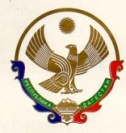                                                                                                 Администрации городского округа «город Махачкала»                                                                                                  Муниципальное бюджетное общеобразовательное учреждение                                                                                            «Специальная (коррекционная) общеобразовательная школа-интернат I вида».                   Рассмотрено                                                                                                           Согласовано                                                                                                         Принято      на заседании ШМО                                                                                           Зам.директора по УВР                                                                                 на педагогическом совете    учителей  технологии, изо.    и физкультуры                                                                                                     Темирбекова    З.А.                                                                                       №1 от 27.08.2021г   Протокол №_1_ от «_19_»_08_  2021  г.                                                             _______________                                                                                    Директор МБОУ школы – интерната I вида   Руководитель МО   Кайсарова З.М.                                                                «_20»___08__2021  г.                                                                                    Магомедмирзаева З.А.___________________                                                                                                                                                                                                                                                                                                                                                                                                                                                                                                                                                                                                                                                                                                       Адаптированная  рабочая программа                                                                                                по  технологии 7  классОбщее количество часов   - 136ч.Количество часов в неделю -4ч.Учитель технологии  Кайсаров  З.М .                                                                                                                                                                           2021 г.                                                                 Пояснительная запискаРабочая программа разработана на основе программ для 5-11классов специальных (коррекционных) образовательных учреждений I вида, сборник 2 под редакцией В. Ф. Матвеева, Москва: «Просвещение», 2004.Программа реализуется: в 7 классе - в объеме 136 часов в год, 4 часа в неделю.Трудовое обучение осуществляется в каждом классе в рамках образовательной области «Технология». Программы по трудовому обучению для специальных (коррекционных) образовательных учреждений I вида разработаны на основе требований к Обязательному минимуму содержания основного общего образования, а также требований к уровню технологической подготовки выпускников основной общеобразовательной школы, который определяет необходимый уровень знаний, умений и навыков для полноценного становления личности, ее социализации В настоящее время глухие школьники получают цензовое образование, поэтому содержание трудового обучения адекватно содержанию обучения слышащих детей. Это позволяет использовать в трудовом обучении при соответствующей корректировке, доработке и адаптации методические пособия, учебную и специальную литературу, технико-технологическую документацию, объекты труда, учебно-методические комплекты, учебники, дополнительную техническую литературу, наглядные, дидактические и другие пособия, которые выпускаются для массовых школВ процессе обучения в 7 классе глухие учащиеся должны получить основательную общетрудовую подготовку политехнического характера, способствующую их профессиональному самоопределению, гражданскому становлению, нравственному, интеллектуальному и физическому развитию.Целями трудового обучения в основной школе являются: формирование у глухих учащихся технико-технологической грамотности, технологической компетентности, культуры труда и деловых межличностных отношений; приобретение школьниками умений в прикладной творческой деятельности, их социально-трудовая адаптация и реабилитация в непрерывном процессе профессионального самоопределения Основное содержание программ составляют практические работы учащихся (они занимают примерно 50—75% учебного времени), остальное время отводится на изучение теоретического материала (сведения по технике, технологии, материаловедению и др.)Данная программа рекомендуется для обеспечения непрерывности технологического образования. Она позволяет получить представление о целях, содержании, воспитании и развитии обучающихся средствами данного учебного предмета, а также конкретизирует содержание предметных тем образовательного стандарта, отражает распределение учебных часов по разделам и темам курса. Программа носит рекомендуемую последовательность с учетом внутри предметных и меж предметных связей, логики учебного процесса, возрастных особенностей обучающихся и составлена с учетом оснащенности данного образовательного учреждения, материальных возможностей обучающихся и социальной востребованности.Базовыми являются разделы: «Технология обработки ткани», «Технология кулинарных работ», «Электротехнические работы», «Ремонтные работы в быту», «Культура дома» каждый из которых предусматривает использование общепедагогических дидактических принципов: связь теории с практикой, научность, сознательность и активность усвоения знаний, а значит, достижение дидактической цели, которую надо понять и осознать.В рабочей программе изменен порядок изучения разделов «Технология обработки ткани», «Технология кулинарных работ». Так раздел «Технология кулинарных работ» изучается в первой четверти, это связано с сезонностью продуктов используемых для переработки.Основные знания и умения учащихся к концу 7 класса(с учетом выбранного варианта тематического плана)Учащиеся должны знать:назначение и устройство регулирующих механизмов бытовых швейных машин;правила ухода за швейной машиной, причина возникновения неполадок в ней;основные свойства и применение тканей из синтетических и искусственных волокон, особенности ухода за ними;способы обработки рыбных и мясных продуктов;консервирование овощей и фруктов, значение этих продуктов в питании человека;устройство, принцип действия и применение электромагнитов;требования к качеству готовых блюд;устройство и принцип действия коллекторного двигателя;требования к интерьеру жилых помещений; роль освещения, комнатных растений в интерьере жилых комнат;применение основных видов бытовой аппаратуры ,простейший ремонт бытовой аппаратуры и техники;виды, назначение, уход за зимней обувью и подготовка ее к хранению летом;приёмы и последовательность ремонта верхней одежды;;словарь по темам и пользоваться им.Учащиеся должны уметь:работать на швейной машине с электрическим приводом: подбирать и устанавливать машинные иглы, наматывать нитку на шпульку ,выполнять накладной и настрочные швывыявлять и устранять простейшие неполадки в работе машины;обслуживать, чистить и смазывать машину;распознавать ткани из искусственных и синтетических волокон, учитывать их свойства при обработке;определять свойства шерстяных и шелковых тканей и учитывать их при пошиве изделий;составлять и читать чертежи юбок; кроить и шить юбку, определять качество готового изделия, анализировать причины допущенных отклонений;приготавливать первые и вторые блюда из мяса и рыбы;ремонтировать и заменять галантерейную фурнитуру одежды; выполнять простую и художественную штопку;ухаживать за зимней обувью и готовить ее к хранению на лето;выполнять эскизы планировки и интерьера жилых помещений;стирать, сушить и чистить одежду;пользоваться стиральной машиной, холодильником, микроволновой печью и другой бытовой техникой;          При выполнении всех указанных работ учащиеся должны:организовывать рабочее место и соблюдать правила безопасности;контролировать качество изготовления изделий и выполнения работ;анализировать причины допущенных отклонений;уметь планировать работу;Учебно – методическое обеспечениеАрефьев, И. П. «Занимательные уроки технологии для девочек» М.: «Школьная пресса» 2005г.Ермакова В. И. «Основы кулинарии», Учебник для общеобразовательных учреждений. М.: Просвещение,2000гСасова И. А., «Технология» Обслуживающий труд 6класс, Учебник для общеобразовательных учреждений, М.: «Вентана-Граф» 2008г.Лабзина А. Я., Васильченко Е. В., Кузнецов Л.В., «Обслуживающий труд» 5класс Учебное пособие для учащихся, М.: «Просвещение» 1982гЧернякова В. Н., «Технология обработки ткани» 6класс, Учебник для общеобразовательных учреждений, М., «Просвещение» 1997гБаранчикова, Л. А. Комнатные растения в интерьере школы Журнал «Школа и производство» 1991. - № 12Васильченко, В. Е. Секрет хранения продуктов Журнал «Школа и производство» 1991г. - № 7. - С. 29.Федорова А. С. «Занятия по обслуживающему труду в 4-8классах, работа с тканью». Методическое пособие для учителя, М., «Просвещение» 1981г.Адаптированная рабочая программа по технологии 7 кл. (обслуживающий труд).                                                                                              Народные ремесла Дагестана                                                                                                               Вязание спицамиИнд: . Махачкала, пос. Ленинкент,   тел: 51-02-01;  51-02-42№  ур.Колч.Тема урокаТема урокаТип урокаТип урокаСловарь фразеологииСловарь фразеологииСодержаниеСодержаниеОборудование наглядность дидактические средстваДатаДатаДатаДатаДатаДата№  ур.Колч.Тема урокаТема урокаТип урокаТип урокаСловарь фразеологииСловарь фразеологииСодержаниеСодержаниеОборудование наглядность дидактические средстваПланПланПланФактФактФактКулинария, Приготовление блюд. 12ч.Кулинария, Приготовление блюд. 12ч.Кулинария, Приготовление блюд. 12ч.Кулинария, Приготовление блюд. 12ч.Кулинария, Приготовление блюд. 12ч.Кулинария, Приготовление блюд. 12ч.Кулинария, Приготовление блюд. 12ч.Кулинария, Приготовление блюд. 12ч.Кулинария, Приготовление блюд. 12ч.Кулинария, Приготовление блюд. 12ч.Кулинария, Приготовление блюд. 12ч.Кулинария, Приготовление блюд. 12ч.Кулинария, Приготовление блюд. 12ч.Кулинария, Приготовление блюд. 12ч.Кулинария, Приготовление блюд. 12ч.Кулинария, Приготовление блюд. 12ч.Кулинария, Приготовление блюд. 12ч.12ч.Вводное занятие. Первичный инструктаж учащихся по охране труда.Вводное занятие. Первичный инструктаж учащихся по охране труда.Комбинированный урок.Комбинированный урок.Технология, охрана труда, инструктаж, спецодежда, оказания первой помощи.Технология, охрана труда, инструктаж, спецодежда, оказания первой помощи.Ознакомить учащихся с планом работы на учебный год, правила поведения в кабинете «Технология» и внутренним распорядком, провести вводный инструктаж учащихся по охране труда.Ознакомить учащихся с планом работы на учебный год, правила поведения в кабинете «Технология» и внутренним распорядком, провести вводный инструктаж учащихся по охране труда.Плакаты по технике безопасности, инструкции, карточки для опроса уч-ся, журнал регистрации инструктажей уч-ся по охране труда, рабочая тетрадь.22ч.Физиология питания. Виды мясного сырья. Первичная обработка мяса.Физиология питания. Виды мясного сырья. Первичная обработка мяса.Комбинированный урок.Комбинированный урок.Микроорганизмы, инфекция, пищевые отравления, мраморность, консистенция.Микроорганизмы, инфекция, пищевые отравления, мраморность, консистенция.Микроорганизмы. Полезные и вредные воздействия микроорганизмов на пищевые продукты. Источники и пути проникновения болезнетворных микробов. Значение мясных блюд в питании человека, виды мясного сырья, способы определения качества мяса.Микроорганизмы. Полезные и вредные воздействия микроорганизмов на пищевые продукты. Источники и пути проникновения болезнетворных микробов. Значение мясных блюд в питании человека, виды мясного сырья, способы определения качества мяса.Рабочая тетрадь, таблицы, учебник.32ч.Тепловая обработка мяса. Приготовление супа с мясными фрикадельками. Инструктаж по охране труда при кулинарных работах.Тепловая обработка мяса. Приготовление супа с мясными фрикадельками. Инструктаж по охране труда при кулинарных работах.Комбинированный урок.Комбинированный урок.Тепловая обработка мяса, суп с фрикадельками,Тепловая обработка мяса, суп с фрикадельками,Ассортимент частей туши животного. Способы термической обработки мяса. Приготовление супа с мясными фрикадельками. Санитарные условия при работе с пищевыми продуктами. Правила техники безопасности.Ассортимент частей туши животного. Способы термической обработки мяса. Приготовление супа с мясными фрикадельками. Санитарные условия при работе с пищевыми продуктами. Правила техники безопасности.Рабочая тетрадь, таблицы, учебник, кастрюля, разделочная доска, ст. ложка, сковорода, продукты для приготовления супа. 42ч.Инструменты, приспособления и продукты для приготовления мучных изделий. Технология приготовления блюд из пресного теста.Инструменты, приспособления и продукты для приготовления мучных изделий. Технология приготовления блюд из пресного теста.Комбинированный урок.Комбинированный урок.Разрыхлитель, клейковина, пресное тесто, бисквитное, слоеное, заварное, песочное.Разрыхлитель, клейковина, пресное тесто, бисквитное, слоеное, заварное, песочное.Инструменты, приспособления и продукты для приготовления мучных изделий. Технология приготовления блюд из пресного теста. Способы проверки качества продуктов.Инструменты, приспособления и продукты для приготовления мучных изделий. Технология приготовления блюд из пресного теста. Способы проверки качества продуктов.Учебник, рабочая тетрадь, сито, мерный стакан, миски, кастрюли, миксер, доска разделочная, кондитерский шприц, продукты для приготовления пресного теста.52ч.Кисломолочные продукты и блюда из них.Кисломолочные продукты и блюда из них.Комбинированный урок.Комбинированный урок.Кисломолочные, брожение, сквашивание.Кисломолочные, брожение, сквашивание.Ассортимент кисломолочных продуктов, их пищевая ценность. Приготовление кисломолочных продуктов в домашних условияхАссортимент кисломолочных продуктов, их пищевая ценность. Приготовление кисломолочных продуктов в домашних условияхУчебник, рабочая тетрадь, сито, миска, ложка, нож, продукты для приготовления блюд.62ч.Фрукты и ягоды Сладкие блюда.Фрукты и ягоды Сладкие блюда.Комбинированный урокКомбинированный урокПлоды косточковые, семечковые, ягоды, субтропические.Плоды косточковые, семечковые, ягоды, субтропические.Фрукты, ягоды, их питательная ценность. Варианты использования фруктов и ягод в кулинарии, технология приготовления фруктовых супов.Фрукты, ягоды, их питательная ценность. Варианты использования фруктов и ягод в кулинарии, технология приготовления фруктовых супов.Учебник, рабочая тетрадь, плакаты, фрукты и ягоды, орехи, ложка, тарелка, продукты для приготовления фруктового супа.Заготовка продуктов. 4ч.Заготовка продуктов. 4ч.Заготовка продуктов. 4ч.Заготовка продуктов. 4ч.Заготовка продуктов. 4ч.Заготовка продуктов. 4ч.Заготовка продуктов. 4ч.Заготовка продуктов. 4ч.Заготовка продуктов. 4ч.Заготовка продуктов. 4ч.Заготовка продуктов. 4ч.Заготовка продуктов. 4ч.Заготовка продуктов. 4ч.Заготовка продуктов. 4ч.Заготовка продуктов. 4ч.Заготовка продуктов. 4ч.Заготовка продуктов. 4ч.12ч.Основы домашнего консервирования.Основы домашнего консервирования.Комбинированный урокКомбинированный урокКонсервирование, стерилизация,   бланширование.Консервирование, стерилизация,   бланширование.Способы приготовления домашних запасов, причины порчи продуктов, основные технологические процессы по под готовке сырья и тары к консервированию. Правила техники безопасности при консервировании.Способы приготовления домашних запасов, причины порчи продуктов, основные технологические процессы по под готовке сырья и тары к консервированию. Правила техники безопасности при консервировании.Учебник, рабочая тетрадь, таблицы, банки стеклянные, крышки консервные, закаточная машинка, образцы консервов, весы, мерный стакан. 22ч.Основные способы консервирования плодов. Консервирование плодов сахаром. Контрольная работа.Основные способы консервирования плодов. Консервирование плодов сахаром. Контрольная работа.Комбинированный урок. Тестовая работа.  Комбинированный урок. Тестовая работа.  Стерилизация, варенье, джем, цукаты.Стерилизация, варенье, джем, цукаты.Основные способы консервирования плодов:   стерилизация, технология приготовления сахарного сиропа, варенья, цукаты. Правила техники безопасности.Основные способы консервирования плодов:   стерилизация, технология приготовления сахарного сиропа, варенья, цукаты. Правила техники безопасности.Миска, нож, деревянная лопаточка, шумовка, весы, продукты для приготовления варенья, банки стеклянные.12ч.Зигзагообразная строчка и ее применение в изделиях. Инструктаж по охране труда при работе с тканью и утюгом. Выполнение зигзагообразной строчки на образце.Зигзагообразная строчка и ее применение в изделиях. Инструктаж по охране труда при работе с тканью и утюгом. Выполнение зигзагообразной строчки на образце.Комбинированный урокКомбинированный урокЗигзагообразная строчка, Зигзагообразная строчка, Зигзагообразная строчка и ее применение в изделиях. Инструктаж по охране труда при работе с тканью и утюгом. Выполнение зигзагообразной строчки на образце.Зигзагообразная строчка и ее применение в изделиях. Инструктаж по охране труда при работе с тканью и утюгом. Выполнение зигзагообразной строчки на образце.Учебник,  рабочая тетрадь, таблица «Швейная машина», швейная машина, ткань для образцов, готовые образцы, швейные нитки, ножницы, альбом. 22ч.Приспособления к швейной машине.Приспособления к швейной машине.Комбинированный урокКомбинированный урокПриспособления к швейной машине, лапка для потайного стежка, лапка для петель, лапка для штопки.Приспособления к швейной машине, лапка для потайного стежка, лапка для петель, лапка для штопки.Приспособления для современных швейных машин.Приспособления для современных швейных машин.Учебник, рабочая тетрадь, комплект приспособлений к швейной машине, ткань для образцов, ножницы, ручные иглы, образцы.32ч.Классификация машинных швов. Изготовление образцов машинных швов.Классификация машинных швов. Изготовление образцов машинных швов.Комбинированный урокКомбинированный урокРасстрочной шов, двойной шов, запошивочный шов, окантовочный шов.Расстрочной шов, двойной шов, запошивочный шов, окантовочный шов.Классификация машинных швов, их назначения конструкция, условные графические обозначения, технология выполнения швов: расстрочного, двойного, запошивочного, обтачного, окантовочного.Классификация машинных швов, их назначения конструкция, условные графические обозначения, технология выполнения швов: расстрочного, двойного, запошивочного, обтачного, окантовочного.Рабочая тетрадь, учебник, таблица «Машинные швы», образцы швов, швейная машина, ножницы, ручные иглы, нитки, ткань для образцов.42чНеполадки в работе швейной машины, устранения простейших неполадок. Уход за машиной.Неполадки в работе швейной машины, устранения простейших неполадок. Уход за машиной.Комбинированный урокКомбинированный урокНеполадки, чистка, смазка, неполадки.Неполадки, чистка, смазка, неполадки. Неполадки в работе швейной машины, устранения простейших неполадок. Уход за швейной машиной. Неполадки в работе швейной машины, устранения простейших неполадок. Уход за швейной машиной.Рабочая тетрадь, учебник, таблицы «Уход за швейной машиной».52ч.Контрольная работа.Контрольная работа.Урок контроля знаний, умений и навыков.Урок контроля знаний, умений и навыков.Тестовая работа, практическая работа.Тестовая работа, практическая работа. Таблицы, карточки заданияКонструирование швейных изделий с элементами моделирования. 16 ч.Конструирование швейных изделий с элементами моделирования. 16 ч.Конструирование швейных изделий с элементами моделирования. 16 ч.Конструирование швейных изделий с элементами моделирования. 16 ч.Конструирование швейных изделий с элементами моделирования. 16 ч.Конструирование швейных изделий с элементами моделирования. 16 ч.Конструирование швейных изделий с элементами моделирования. 16 ч.Конструирование швейных изделий с элементами моделирования. 16 ч.Конструирование швейных изделий с элементами моделирования. 16 ч.Конструирование швейных изделий с элементами моделирования. 16 ч.Конструирование швейных изделий с элементами моделирования. 16 ч.Конструирование швейных изделий с элементами моделирования. 16 ч.Конструирование швейных изделий с элементами моделирования. 16 ч.Конструирование швейных изделий с элементами моделирования. 16 ч.Конструирование швейных изделий с элементами моделирования. 16 ч.Конструирование швейных изделий с элементами моделирования. 16 ч.Конструирование швейных изделий с элементами моделирования. 16 ч.12ч.Силуэт и стиль в одежде. Требования, предъявляемые к одежде.Силуэт и стиль в одежде. Требования, предъявляемые к одежде.Комбинированный урокКомбинированный урокСилуэт, стиль, прямой силуэт, полуприлегающий силуэт, притален ный силуэт, силуэт трапеция, класси ческий стиль, спортивный стиль, романтический стиль.Силуэт, стиль, прямой силуэт, полуприлегающий силуэт, притален ный силуэт, силуэт трапеция, класси ческий стиль, спортивный стиль, романтический стиль.История моды. Силуэт и стиль в  одежде, требования. предъявляемые к одежде. Работа с журналами мод.История моды. Силуэт и стиль в  одежде, требования. предъявляемые к одежде. Работа с журналами мод.Учебник, рабочая тетрадь, рисунки одежды разных эпох, журналы мод, карандаши.22ч.Снятие мерок для построения основы чертежа плечевого изделия с цельнокроеным рукавом.Снятие мерок для построения основы чертежа плечевого изделия с цельнокроеным рукавом.Комбинированный урокКомбинированный урокШейная точка, точка основания шеи, плечевая точка, точка высота груди, высота линии талии, Шейная точка, точка основания шеи, плечевая точка, точка высота груди, высота линии талии, Виды плечевых изделий и их характеристика. Ткани и отделки применяемые для их изготовления. Правила снятия мерок.Виды плечевых изделий и их характеристика. Ткани и отделки применяемые для их изготовления. Правила снятия мерок.Рабочая тетрадь, см.лента, таблица «Размерные признаки фигуры девочки», образцы плечевых изделий, манекен.32ч.Построение основы чертежа плечевого изделия с цельнокроеным рукавом.Построение основы чертежа плечевого изделия с цельнокроеным рукавом.Комбинированный урокКомбинированный урокШейная точка, точка основания шеи, плечевая точка, точка высота груди, высота линии талии, Шейная точка, точка основания шеи, плечевая точка, точка высота груди, высота линии талии, Построение основы чертежа плечевого изделия с цельнокроеным рукавом.Построение основы чертежа плечевого изделия с цельнокроеным рукавом.Рабочая тетрадь, см.лента, таблица «Размерные признаки фигуры девочки», образцы плечевых изделий, манекен, миллиметровая бумага, готовая выкройка, альбом карандаш.4-54чМоделирование плечевого изделия с цельнокроеным рукавом.Моделирование плечевого изделия с цельнокроеным рукавом.Комбинированный урокКомбинированный урокГорловина, кокетка,  Горловина, кокетка,  Моделирование плечевого изделия с цельнокроеным рукавом. Взаимосвязь технического и художественного конструирования. Видоизменение выкройки основы в соответствии с выбранными фасонами.Моделирование плечевого изделия с цельнокроеным рукавом. Взаимосвязь технического и художественного конструирования. Видоизменение выкройки основы в соответствии с выбранными фасонами.Таблица «Техническое моделирование», выкройка плечевого изделия с цельнокроеным рукавом.62ч.Изготовление выкройки и оформление выкройки халата с цельнокроеным рукавом.Изготовление выкройки и оформление выкройки халата с цельнокроеным рукавом.Комбинированный урокКомбинированный урокХалат, застёжка, подборт, борт.Халат, застёжка, подборт, борт.Изготовление выкройки и оформление выкройки халата с цельнокроеным рукавом.Изготовление выкройки и оформление выкройки халата с цельнокроеным рукавом.Учебник, рабочая тетрадь, готовый образец, журналы мод.72ч.Работа с журналами модРабота с журналами модКомбинированный урокКомбинированный урокКалька, надписи, метки, таблица.Калька, надписи, метки, таблица.Способы перевода выкроек с журналов мод.Способы перевода выкроек с журналов мод.Журналы мод, вкладыши из журналов мод, калька, карандаш, линейка.82ч.Контрольная работаКонтрольная работа Урок контроля знаний Урок контроля знанийРабота с карточками, практическая работа.Работа с карточками, практическая работа.Таблицы, журналы, бумага, линейка, карандаш.Изготовление швейных изделий. 56ч.Изготовление швейных изделий. 56ч.Изготовление швейных изделий. 56ч.Изготовление швейных изделий. 56ч.Изготовление швейных изделий. 56ч.Изготовление швейных изделий. 56ч.Изготовление швейных изделий. 56ч.Изготовление швейных изделий. 56ч.Изготовление швейных изделий. 56ч.Изготовление швейных изделий. 56ч.Изготовление швейных изделий. 56ч.Изготовление швейных изделий. 56ч.Изготовление швейных изделий. 56ч.Изготовление швейных изделий. 56ч.Изготовление швейных изделий. 56ч.Изготовление швейных изделий. 56ч.Изготовление швейных изделий. 56ч.12ч.Технология производства химических волокон. свойства химических волокон.Комбинированный урокКомбинированный урокХимические волокна, искусственные волокна, волокна синтетические, штапельные волокна.Химические волокна, искусственные волокна, волокна синтетические, штапельные волокна. Классификация текстильных волокон. Процесс получения химических волокон и их свойства. Классификация текстильных волокон. Процесс получения химических волокон и их свойства. Классификация текстильных волокон. Процесс получения химических волокон и их свойства.Учебник, рабочая тетрадь, плакаты и схемы получения химических волокон, образцы тканей из химических волокон, лупы.22ч.Лабораторная работа «Определение сырьевого состава материалов и изучение их свойств».Лабораторно-практическое занятие.Лабораторно-практическое занятие.Вискозное волокно, ацетатное волокно, полиамидное волокно. Вискозное волокно, ацетатное волокно, полиамидное волокно. Определение вида волокон по внешнему виду, на ощупь и по характеру горения.Определение вида волокон по внешнему виду, на ощупь и по характеру горения.Определение вида волокон по внешнему виду, на ощупь и по характеру горения.Рабочая тетрадь, образцы тканей из шерсти, льна, хлопка, натурального шёлка, шёлка из искусственных и синтетических волокон, блюдце с водой, игла, ножницы, пинцеты.32ч.Подготовка ткани к раскрою. Раскрой халата с цельнокроеными рукавами.Комбинированный урокКомбинированный урокРаскройные работы, закройщик, припуски на швы, Раскройные работы, закройщик, припуски на швы, Последовательность подготовки ткани к раскрою. Правила раскладки выкроек на ткани. Правила раскроя. Раскрой изделия.Последовательность подготовки ткани к раскрою. Правила раскладки выкроек на ткани. Правила раскроя. Раскрой изделия.Последовательность подготовки ткани к раскрою. Правила раскладки выкроек на ткани. Правила раскроя. Раскрой изделия.Учебник, рабочая тетрадь, выкройка изделия, ткань, булавки, ножницы, портновский мел, линейка.42ч.Подготовка деталей кроя к обработке.Комбинированный урокКомбинированный урокКопировальная бумага, резец, Копировальная бумага, резец, Подготовка деталей к обработке. Способы перевода линий кроя на симметричную сторону.Подготовка деталей к обработке. Способы перевода линий кроя на симметричную сторону.Подготовка деталей к обработке. Способы перевода линий кроя на симметричную сторону.Учебник, рабочая тетрадь, выкройка изделия, ткань, булавки, ножницы, портновский мел, линейка, резец, детали кроя.52ч.Подготовка изделия к 1-й примерке.Комбинированный урокКомбинированный урокКопировальные стежки, смётывание, перенос линий, контрольные точки.Копировальные стежки, смётывание, перенос линий, контрольные точки.Особенности и преимущества индивидуального пошива одежды. Последовательность подготовки изделия к примерке.Особенности и преимущества индивидуального пошива одежды. Последовательность подготовки изделия к примерке.Особенности и преимущества индивидуального пошива одежды. Последовательность подготовки изделия к примерке.Учебник, рабочая тетрадь, выкройка изделия, ткань, булавки, ножницы, портновский мел, линейка, резец, детали кроя.62ч.Первая примерка изделия. Устранение дефектов после первой примерки.Комбинированный урокКомбинированный урок Устранения дефектов, заломы, перекос, Устранения дефектов, заломы, перекос,Первая примерка изделия. Инструкция по проведению первой примерки. Устранения дефектов после первой примерки.Первая примерка изделия. Инструкция по проведению первой примерки. Устранения дефектов после первой примерки.Первая примерка изделия. Инструкция по проведению первой примерки. Устранения дефектов после первой примерки.Учебник, рабочая тетрадь,   булавки, ножницы, портновский мел.72ч.Обработка вытачек, плечевых и  боковых срезов.Комбинированный урокКомбинированный урокСтачать вытачки, вертикальные вытачки, горизонтальные вытачки, плечевой срез, боковой срез.Стачать вытачки, вертикальные вытачки, горизонтальные вытачки, плечевой срез, боковой срез.Обработка вытачек, плечевых и  боковых срезов. Технология обработки. Последовательность обработки. Практическая работа. Контроль, самоконтроль.Обработка вытачек, плечевых и  боковых срезов. Технология обработки. Последовательность обработки. Практическая работа. Контроль, самоконтроль.Обработка вытачек, плечевых и  боковых срезов. Технология обработки. Последовательность обработки. Практическая работа. Контроль, самоконтроль.Изделие, булавки, иглы ручные, нитки, ножницы швейная машина, утюг, образцы поузловой обработки изделия.82ч.Способы обработки горловины.Комбинированный урокКомбинированный урокПодкройная обтачка, косая бейка, окантовочный шов.Подкройная обтачка, косая бейка, окантовочный шов.Способы обработки горловины. Подкройной обтачкой, косой бейкой, окантовочным швом. Технология обработки горловины. Виды прокладочных материалов.Способы обработки горловины. Подкройной обтачкой, косой бейкой, окантовочным швом. Технология обработки горловины. Виды прокладочных материалов.Способы обработки горловины. Подкройной обтачкой, косой бейкой, окантовочным швом. Технология обработки горловины. Виды прокладочных материалов.Ткань для образцов, образцы обработки горловины и пройм, иголки, нитки, швейная машина, утюг, образцы прокладочных материалов.92ч. Обработка горловины и застёжки цельнокроеными подбортами.Комбинированный урокКомбинированный урокЦельнокроеные подборта.Цельнокроеные подборта. Обработка горловины и застёжки цельнокроеными  подбортами. Выбор способа обработки горловины. Обработка горловины и застёжки цельнокроеными  подбортами. Выбор способа обработки горловины. Обработка горловины и застёжки цельнокроеными  подбортами. Выбор способа обработки горловины.Изделие, клеевая прокладка, образцы поузловой обработки срезов пройм и горловины,   иглы ручные, нитки, ножницы, швейная машина, утюг.102ч.Способы обработки низа изделия.Комбинированный урокКомбинированный урок Низ изделия, шов вподгибку, обрабатка разрезов. Низ изделия, шов вподгибку, обрабатка разрезов. Способы обработки низа изделия. Обработка низа изделия швом вподгибку,с использованием клеевой паутинки, потайной подшивочной строчкой, крестообразными строчками.  Способы обработки низа изделия. Обработка низа изделия швом вподгибку,с использованием клеевой паутинки, потайной подшивочной строчкой, крестообразными строчками.  Способы обработки низа изделия. Обработка низа изделия швом вподгибку,с использованием клеевой паутинки, потайной подшивочной строчкой, крестообразными строчками. Изделие, образцы поузловой обработки, булавки, иголки, ножницы, нитки, швейная машина, утюг. 112ч.Вторая примерка изделия. Обработка нижнего среза изделия. Окончательная отделка изделия.Комбинированный урокКомбинированный урокВторая примерка изделия.Вторая примерка изделия.Последовательность проведения второй примерки. Выбор способа обработки нижнего среза изделия. Окончательная отделка изделия.Последовательность проведения второй примерки. Выбор способа обработки нижнего среза изделия. Окончательная отделка изделия.Последовательность проведения второй примерки. Выбор способа обработки нижнего среза изделия. Окончательная отделка изделия.Изделие, образцы поузловой обработки, булавки, иголки, ножницы, нитки, швейная машина, утюг. 122чПошив блузки .Разработка фасона блузки на основе чертежа плечевого изделия с цельнокроеным  рукавомКомбинированный урокКомбинированный урокБлузка, основа чертежа, эскиз, описание модели.Блузка, основа чертежа, эскиз, описание модели.Нарисовать эскиз изделия. Сделать описание модели. Выбор способа обработки горловины, низа рукавов, низа блузки.Нарисовать эскиз изделия. Сделать описание модели. Выбор способа обработки горловины, низа рукавов, низа блузки.Нарисовать эскиз изделия. Сделать описание модели. Выбор способа обработки горловины, низа рукавов, низа блузки.Журналы мод, чертёж плечевого изделия с цельнокроеным рукавом образцы фасонов132чМоделирование блузки без манжет.Комбинированный урокКомбинированный урокМоделирование, вытачка, модельер, детали блузки.Моделирование, вытачка, модельер, детали блузки.Изменение длины рукава. Изменение ширины блузки. Изменение выреза горловины.Изменение длины рукава. Изменение ширины блузки. Изменение выреза горловины.Изменение длины рукава. Изменение ширины блузки. Изменение выреза горловины.Учебник журналы таблица рабочая тетрадь 142чРасчёт количества ткани на пошив блузки.Комбинированный урокКомбинированный урокШирина ткани, длина ткани, расчёт количества ткани.Ширина ткани, длина ткани, расчёт количества ткани.Расчёт количества ткани при ширине150 см. Расчёт количества ткани при ширине110см.Расчёт количества ткани при ширине150 см. Расчёт количества ткани при ширине110см.Расчёт количества ткани при ширине150 см. Расчёт количества ткани при ширине110см.Учебник журналы таблица рабочая тетрадь формула.152чПодготовка выкройки к раскрою. Подготовка ткани к раскрою.Комбинированный урокКомбинированный урокВыкройка, долевая нить, контрольные точки.Выкройка, долевая нить, контрольные точки.На элементах выкройки написать название изделия, его размер и рост, название деталей и их количество. Проутюжить ткань. Декатировать ткань. Сложить ткань по долевой нити лицевой стороной внутрь.На элементах выкройки написать название изделия, его размер и рост, название деталей и их количество. Проутюжить ткань. Декатировать ткань. Сложить ткань по долевой нити лицевой стороной внутрь.На элементах выкройки написать название изделия, его размер и рост, название деталей и их количество. Проутюжить ткань. Декатировать ткань. Сложить ткань по долевой нити лицевой стороной внутрь.Учебник журналы таблица рабочая тетрадь .утюг гладильная доска, см. лента, угольник.162чРаскрой блузки.Комбинированный урокКомбинированный урокРаскладка деталей выкройки, рисунок, припуски на швы.Раскладка деталей выкройки, рисунок, припуски на швы.Раскладка деталей выкройки на ткани. Обвести детали выкройки мелом. Дать припуски на обработку. Разрезать ткань точно по намеченным линиям.Раскладка деталей выкройки на ткани. Обвести детали выкройки мелом. Дать припуски на обработку. Разрезать ткань точно по намеченным линиям.Раскладка деталей выкройки на ткани. Обвести детали выкройки мелом. Дать припуски на обработку. Разрезать ткань точно по намеченным линиям.Рабочие инструменты, ткань выкройки172чПодготовка изделия к 1примерке .Перенос линий выкройки на детали кроя. Смётывание изделия.Комбинированный урокКомбинированный урокКонтрольные точки, смётывание, закрепки.Контрольные точки, смётывание, закрепки.Подготовка деталей кроя к смётыванию. подготовка к 1 примерке.Подготовка деталей кроя к смётыванию. подготовка к 1 примерке.Подготовка деталей кроя к смётыванию. подготовка к 1 примерке.Рабочие инструменты, учебник, копировальная бумага, резец.182чПроведение 1 примерки. Устранения дефектов.Комбинированный урокКомбинированный урок1примерка, дефекты ,плечевые швы, боковые швы,1примерка, дефекты ,плечевые швы, боковые швы,Надеть изделие сколоть застёжку. проверить положение линий переда и спинки. проверить посадку изделия на фигуре. проверить форму и глубину горловиныНадеть изделие сколоть застёжку. проверить положение линий переда и спинки. проверить посадку изделия на фигуре. проверить форму и глубину горловиныНадеть изделие сколоть застёжку. проверить положение линий переда и спинки. проверить посадку изделия на фигуре. проверить форму и глубину горловиныРабочие инструменты. учебник. Таблица дефектов. рабочая тетрадь.192чОбработка плечевых швов. Обработка боковых швов.Комбинированный урокКомбинированный урокПрипуски на швы, заутюжить припуски на швы, боковые швы. Плечевые швы.Припуски на швы, заутюжить припуски на швы, боковые швы. Плечевые швы.Стачать плечевые швы. Заутюжить припуски шва. срезы обметать. Стачать боковые швы. Заутюжить припуски шва. Припуски обметать.Стачать плечевые швы. Заутюжить припуски шва. срезы обметать. Стачать боковые швы. Заутюжить припуски шва. Припуски обметать.Стачать плечевые швы. Заутюжить припуски шва. срезы обметать. Стачать боковые швы. Заутюжить припуски шва. Припуски обметать.Рабочие инструменты. учебник. Таблица . рабочая тетрадь. швейные машины.202чОбработка горловины блузки косой бейкой.Комбинированный урокКомбинированный урокГорловина, косая бейка.Горловина, косая бейка.Выкроить полоску ткани под углом 45.заутюжить полоску пополам  приметать и пристрочить.Выкроить полоску ткани под углом 45.заутюжить полоску пополам  приметать и пристрочить.Выкроить полоску ткани под углом 45.заутюжить полоску пополам  приметать и пристрочить.Рабочие инструменты. учебник. Таблица . рабочая тетрадь. швейные машины. образцы.212чОбработка нижних срезов рукавов косой бейкой.Комбинированный урокКомбинированный урокНижний срез рукава.Нижний срез рукава.Выкроить полоску ткани под углом 45, заутюжить полоску пополам  приметать и пристрочить а затем вытачать.Выкроить полоску ткани под углом 45, заутюжить полоску пополам  приметать и пристрочить а затем вытачать.Выкроить полоску ткани под углом 45, заутюжить полоску пополам  приметать и пристрочить а затем вытачать.Рабочие инструменты. учебник. Таблица . рабочая тетрадь. швейные машины. образцы.222чОбработка нижнего среза блузки швом  вподгибку.Комбинированный урокКомбинированный урокНижний срез блузки, шов вподгибку.Нижний срез блузки, шов вподгибку.Подогнуть нижний срез блузки . подогнуть ещё раз на величину подгибки .заметать и настрочить на 1 мм от края.Подогнуть нижний срез блузки . подогнуть ещё раз на величину подгибки .заметать и настрочить на 1 мм от края.Подогнуть нижний срез блузки . подогнуть ещё раз на величину подгибки .заметать и настрочить на 1 мм от края. Рабочие инструменты. учебник. Таблица . рабочая тетрадь. швейные машины. образцы.232чОкончательная отделка изделия.Комбинированный урокКомбинированный урокЧистка, утюжка изделия, фурнитура.Чистка, утюжка изделия, фурнитура.Пришить пуговицы.   Готового изделия удалить мел . смёточные нитки и выполнить окончательную В. Т. О.Пришить пуговицы.   Готового изделия удалить мел . смёточные нитки и выполнить окончательную В. Т. О.Пришить пуговицы.   Готового изделия удалить мел . смёточные нитки и выполнить окончательную В. Т. О.Рабочие инструменты. учебник.  рабочая тетрадь. утюг. таблица по технике безопасности .                                                                       Вязание крючком 20ч                                                                       Вязание крючком 20ч                                                                       Вязание крючком 20ч                                                                       Вязание крючком 20ч                                                                       Вязание крючком 20ч                                                                       Вязание крючком 20ч                                                                       Вязание крючком 20ч                                                                       Вязание крючком 20ч                                                                       Вязание крючком 20ч                                                                       Вязание крючком 20ч                                                                       Вязание крючком 20ч                                                                       Вязание крючком 20ч                                                                       Вязание крючком 20ч12ч.Инструменты и материалыКомбинированный урокКомбинированный урокКрючок ,пряжа, условные обозначения.Крючок ,пряжа, условные обозначения.Познакомить учащихся с видом рукоделияПознакомить учащихся с видом рукоделияУчебник, крючки, пряжа,Учебник, крючки, пряжа,Учебник, крючки, пряжа,24чОсновные виды петельКомбинированный урокКомбинированный урокТаблица условных обозначений. Таблицы с рисунками.Таблица условных обозначений. Таблицы с рисунками.Ознакомления с таблицей условных обозначений. Практическая работа.Ознакомления с таблицей условных обозначений. Практическая работа.Учебник, крючки, пряжа,таблица условных обозначений.Учебник, крючки, пряжа,таблица условных обозначений.Учебник, крючки, пряжа,таблица условных обозначений.34ч.Вязание полотнаКомбинированный урокКомбинированный урокПолотно,образцы,схемы.Полотно,образцы,схемы.Вязание по схеме.Вязание по схеме.Учебник, крючки, пряжа, таблица условных обозначений.Учебник, крючки, пряжа, таблица условных обозначений.Учебник, крючки, пряжа, таблица условных обозначений.44ч.Вязание по кругуПрактическая работаПрактическая работаКрючок ,пряжа, условные обозначения.Крючок ,пряжа, условные обозначения.Вязание по схеме.Вязание по схеме.Учебник, крючки, пряжа ,таблица условных обозначений.Учебник, крючки, пряжа ,таблица условных обозначений.Учебник, крючки, пряжа ,таблица условных обозначений.56чВязание салфеткиПрактическая работаПрактическая работаТаблица условных обозначений. Таблицы с рисунками.Таблица условных обозначений. Таблицы с рисунками.Вязание по схеме.Вязание по схеме.Учебник, крючки, пряжа,таблица условных обозначений.Учебник, крючки, пряжа,таблица условных обозначений.Учебник, крючки, пряжа,таблица условных обозначений.                                                                              Технология ведения дома 8ч.                                                                              Технология ведения дома 8ч.                                                                              Технология ведения дома 8ч.                                                                              Технология ведения дома 8ч.                                                                              Технология ведения дома 8ч.                                                                              Технология ведения дома 8ч.                                                                              Технология ведения дома 8ч.                                                                              Технология ведения дома 8ч.                                                                              Технология ведения дома 8ч.                                                                              Технология ведения дома 8ч.                                                                              Технология ведения дома 8ч.                                                                              Технология ведения дома 8ч.                                                                              Технология ведения дома 8ч.                                                                              Технология ведения дома 8ч.                                                                              Технология ведения дома 8ч.12ч.Интерьер жилого домаКомбинированный урокКомбинированный урокИнтерьер,растения, оформления жилища.Интерьер,растения, оформления жилища.История украшения жилища человеком.История украшения жилища человеком.Учебник, журналы, видеоматериалы.Учебник, журналы, видеоматериалы.Учебник, журналы, видеоматериалы.22ч.Комнатные растения. Уход за комнатными растениями.Комбинированный урокКомбинированный урокКомнатные растения, роль комнатных растений. Почвенная смесь, полив.Комнатные растения, роль комнатных растений. Почвенная смесь, полив.Комнатные растения, роль комнатных растений в жизни человека. Уход за комнатными растениями.Комнатные растения, роль комнатных растений в жизни человека. Уход за комнатными растениями.Учебник, журналы, видеоматериалы.Учебник, журналы, видеоматериалы.Учебник, журналы, видеоматериалы.32ч.Разновидности комнатных растений.Комбинированный урокКомбинированный урокАмпельные, розеточные, шаровидные.Ампельные, розеточные, шаровидные.Требования растений к окружающим условиям.Требования растений к окружающим условиям.Учебник, журналы, видеоматериалы.Учебник, журналы, видеоматериалы.Учебник, журналы, видеоматериалы.42ч.Комнатные растения в интерьере квартиры.Комбинированный урокКомбинированный урокАранжировка, комнатный садик, размещения растений.Аранжировка, комнатный садик, размещения растений.Приёмы размещений растений , способы размещения цветов, какие цветы используются.Приёмы размещений растений , способы размещения цветов, какие цветы используются.Учебник, журналы, видеоматериалы.Учебник, журналы, видеоматериалы.Учебник, журналы, видеоматериалы.12чИстория .Беседа Изучение нового материалаРемесла, мастера, гончарное дело , ковроткачество, обработка металла.Ознакомление с историей .Развитие ремёсел на территории Дагестана.Печатная продукция. Интернет ресурсы. Журналы.22чХудожественная обработка шерсти.Комбинированный урок.Шерсть, ковры, бурки, краситель.Територии развития овцеводства в Дагестане. Виды изделий из шерсти.Печатная продукция. Интернет ресурсы. Журналы. Образцы32чГончарное делоКомбинированный урок.Балхар,  кувшины ,тарелки, игрушки.Печатная продукция. Интернет ресурсы. Журналы. Образцы.42чВязание спицами. Инструменты и материалы.Изучение нового материалаВязание спицами, подбор спиц, пряжа, Вид рукоделия- вязание спицами.Инструменты материалы необходимые для вязания.52чОсновные виды петель.Комбинированный урок.Петля, изнаночная , лицеваяТехнология выполнения изнаночных и лицевых петель.62ч2чИзготовления образцовКомбинированный урок.Петля, изнаночная , лицеваяТехнология выполнения изнаночных и лицевых петель